2023年2月10日保護者の皆様芝浦学童クラブ第３回保護者会・ふれあいイベントのお知らせ【3階フロア】寒い中にも春の気配を感じられる季節となりました。保護者の皆様には、日頃より学童クラブの諸活動にご理解とご協力をいただき、ありがとうございます。さて、今年度も残すところあと2ヵ月となりました。今年1年間の活動報告及び、保護者の皆様からの　ご意見やご要望を伺う機会として「第3回保護者会」を実施いたします。 また、保護者会終了後には　　「ふれあいイベント」として、『フォトスタンドの飾り付け工作』を行う予定です。つきましては、下記をご確認の上、2月22日(水)までにWeb申込みフォームでのご回答、もしくは参加　申込書のご提出をお願いいたします。記【日　　程】： 2023年3月11日(土)【内　　容】： ①【保護者会】　9:30～10:15　(受付9:15～)施設長挨拶・フロア運営報告・年間活動報告(動画)・おやつ代経過報告春休みについて・今後の予定・その他②【ふれあいイベント】　10:30～11:15　(受付 10:15～)写真撮影(チェキ)、フォトスタンドの飾り付け工作【場　　所】： 芝浦学童クラブ3階【申込方法】： Web申込フォームへご回答、もしくは参加申込書をご提出ください。※欠席の場合もご回答、ご提出のご協力をお願いいたします。【締　　切】： 2月22日(水)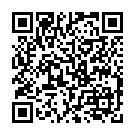 第３回保護者会・ふれあいイベント出欠確認Web申込みフォーム　　　　　　　　　右記の二次元コードを読み取り、ご回答ください。〇来室の際はマスクの着用、検温をお願いいたします。37.5度以上ある場合は、参加をお控えください。〇学童クラブには駐輪場・駐車場はございません。近隣のご迷惑となりますので、車や自転車等での来室はご遠慮ください。〇やむを得ずご欠席の方へは、後日、書面にて保護者会の内容のご報告を予定しています。○午後には、新年度の「入会説明会」を行う予定です。「入会説明会」の時間や申込方法につきましては、別途お知らせいたします。以上　第3回保護者会・ふれあいイベント　参加申込書【3階フロア】　　　　  2月22日(水)　締切　　 クラス　　　学年　　　氏名　　　　　　　　　　　当てはまるものに☑を付け、必要事項をご記入ください。 学童クラブに対してのご意見・ご質問・ご要望等を下記にお書きください 保護者会では、事前にご意見等をお寄せいただき「意見交換」を行いたいと思っております。皆様の声をお寄せくださいますよう、よろしくお願いいたします。〇 日常について（行事・日々の企画・おやつなど）〇 その他ご協力ありがとうございました。3月11日保護者会参加参加される保護者　          人　　　　　在籍児童　          人　きょうだい　       人※乳幼児の方は、保護者の方と一緒にご参加ください。※在籍児童は5階でお預かりすることも可能です。3月11日ふれあいイベント参加 参加される保護者　          人　　　　   在籍児童　          人　きょうだい　　　　　人どちらも欠席